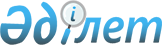 О внесении изменения в приказ Председателя Агентства Республики Казахстан по делам спорта и физической культуры от 28 июля 2014 года № 291 "Об утверждении Правил присвоения звания "Лучший спортивный журналист"Приказ Министра культуры и спорта Республики Казахстан от 29 июня 2016 года № 194. Зарегистрирован в Министерстве юстиции Республики Казахстан 29 июля 2016 года № 14043

      В соответствии с подпунктом 46) статьи 7 Закона Республики Казахстан от 3 июля 2014 года «О физической культуре и спорте», ПРИКАЗЫВАЮ:



      1. Внести в приказ Председателя Агентства Республики Казахстан по делам спорта и физической культуры от 28 июля 2014 года № 291 «Об утверждении Правил присвоения звания «Лучший спортивный журналист» (зарегистрированный в Реестре государственной регистрации нормативных правовых актов под № 9678, опубликованный в информационно-правовой системе «Әділет» 3 сентября 2014 года) следующее изменение:



      Правила присвоения звания «Лучший спортивный журналист», утвержденные указанным приказом, изложить в редакции согласно приложению к настоящему приказу.



      2. Комитету по делам спорта и физической культуры Министерства культуры и спорта Республики Казахстан (Канагатов Е.Б.) в установленном законодательством порядке обеспечить:

      1) государственную регистрацию настоящего приказа в Министерстве юстиции Республики Казахстан;

      2) в течение десяти календарных дней после государственной регистрации настоящего приказа направление копий настоящего приказа в графическом формате в полном соответствии с его подлинником для официального опубликования в информационно-правовой системе «Әділет»;

      3) в течение десяти календарных дней со дня государственной регистрации настоящего приказа направление в Республиканское государственное предприятие на праве хозяйственного ведения «Республиканский центр правовой информации Министерства юстиции Республики Казахстан» копий настоящего приказа в бумажном и электронном виде, заверенные электронной цифровой подписью лица, уполномоченного подписывать настоящий приказ, для официального опубликования, включения в Эталонный контрольный банк нормативных правовых актов Республики Казахстан, Государственный реестр нормативных правовых актов Республики Казахстан;

      4) размещение настоящего приказа после официального опубликования в течение десяти календарных дней на интернет-ресурсе Министерства культуры и спорта Республики Казахстан;

      5) в течение десяти рабочих дней после исполнения мероприятий, предусмотренных настоящим пунктом, представление в Департамент юридической службы Министерства культуры и спорта Республики Казахстан сведений об исполнении мероприятий.



      3. Контроль за исполнением настоящего приказа возложить на курирующего вице-министра культуры и спорта Республики Казахстан. 



      4. Настоящий приказ вводится в действие по истечении десяти календарных дней после дня его первого официального опубликования.      Министр культуры и спорта

      Республики Казахстан                       А. Мухамедиулы      «СОГЛАСОВАН»

      Министр информации и коммуникаций

      Республики Казахстан

      ____________ Д. Абаев

      от « » 2016 года

Приложение                

к приказу Министра культуры и спорта 

Республики Казахстан          

от 29 июня 2016 года № 194       

Утверждены приказом           

Председателя Агентства         

Республики Казахстан по делам спорта  

и физической культуры          

от 28 июля 2014 года № 291        

Правила

присвоения звания «Лучший спортивный журналист» 

1. Общие положения

      1. Настоящие Правила присвоения звания «Лучший спортивный журналист» (далее – Правила) определяют порядок присвоения звания «Лучший спортивный журналист».



      2. В настоящих Правилах используются следующие понятия:



      1) участник конкурса – представитель средств массовой информации Республики Казахстан (далее – СМИ), внесший значительный вклад в освещение спортивных соревнований, спортивных событий и физического воспитания в СМИ, предоставивший в соответствии с настоящими Правилами документы на участие в конкурсе;



      2) вознаграждение – денежные средства, безвозмездно предоставляемые победившему участнику конкурса. 

2. Порядок присвоения звания

      3. Уполномоченным органом в области физической культуры и спорта (далее – уполномоченный орган) для присвоения звания «Лучший спортивный журналист» проводится конкурс «Лучший спортивный журналист» (далее – конкурс), целью которого является повышение качества казахстанской спортивной журналистики и уровня культуры распространения спортивной информации в СМИ.



      4. Конкурс проводится ежегодно во второй половине декабря по трем следующим номинациям:

      1) «Лучший телевизионный репортаж»;

      2) «Лучшая публикация»;

      3) «Лучший фоторепортаж».



      5. Объявление о проведении конкурса публикуется уполномоченным органом в СМИ, а также размещается на интернет-ресурсе уполномоченного органа ежегодно не позднее, чем до 10 ноября.

      Объявление содержит наименование конкурса, место приема документов для участия в конкурсе, дата начала и окончания приема документов для участия в конкурсе, контактные данные уполномоченного органа для получения дополнительной информации о конкурсе.



      6. Участник конкурса для участия в конкурсе в уполномоченный орган представляет следующие документы:

      1) заявление для участия в конкурсе по одной номинациям в произвольной форме;

      2) краткую характеристику творческой деятельности участника конкурса;

      3) работа, посвященная спортсмену или спортивному событию, вышедшие в эфир и/или опубликованные в печатных или электронных СМИ в течение текущего года. Работа предоставляется на бумажных или электронных носителях (видеоматериал, аудиоматериал, публикация (печатный либо электронный экземпляр), фоторабота (фоторепортаж).

      Один участник конкурса может предоставить работу для участия в конкурсе только в одной номинации.



      7. Комиссия состоит из нечетного количества членов, численностью не менее одиннадцати человек, включая председателя, заместителя председателя. Секретарь Комиссии не является ее членом.



      8. Уполномоченный орган создает Комиссию, которая:

      1) рассматривает представленные документы по следующим критериям:

      по номинации «Лучший спортивный телевизионный репортаж» - грамотная устная речь журналиста, драматургия сюжета, качество видеоряда, уместность стендапа, закадрового текста;

      по номинации «Лучшая спортивная публикация» - грамотность, точность языка, оригинальный слог, авторская подача, драматургия сюжета;

      по номинации «Лучший спортивный фоторепортаж» - динамичность, нестандартное художественное решение, изобретательность и креативность, качество изображения;

      2) определяет победителя среди участников конкурса и присваивает звание «Лучший спортивный журналист».



      9. Заседание Комиссии считается правомочным, если на нем присутствует не менее 2/3 от общего числа членов Комиссии. Замещение отсутствующих членов Комиссии не допускается.



      10. Решение Комиссии об определении победителя среди участников конкурса по каждой номинации и присвоении звания «Лучший спортивный журналист» принимается большинством голосов присутствующих – членов Комиссии. В случае равенства голосов, голос председательствующего является решающим.



      11. Решение Комиссии оформляется протоколом.



      12. Победителям по каждой номинации присваивается звание «Лучший спортивный журналист» и вручается премия имени Сейдахмета Бердикулова. 

3. Заключительные положения

      13. Средства, необходимые для награждения победителей конкурса осуществляются за счет республиканского бюджета, в рамках выделенных средств на выплату премии имени Сейдахмета Бердикулова в размере 50 месячных расчетных показателей.



      14. Информация о результатах конкурса размещается на интернет-ресурсе уполномоченного органа и публикуются в СМИ в течение 10 рабочих дней после проведения конкурса.
					© 2012. РГП на ПХВ «Институт законодательства и правовой информации Республики Казахстан» Министерства юстиции Республики Казахстан
				